Рецензияна основную образовательную программу дошкольного образованияМуниципального казенного дошкольного образовательного учреждения Детский сад №8 «Колосок» с.Дур-Дур Дигорского района (МКДОУ №8 «Колосок» с.Дур-Дур)            Основная общеобразовательная программа разработана рабочей группой педагогов МКДОУ №8 «Колосок» с.Дур-Дур в составе: старшего воспитателя Худаловой Р.Б., педагога-психолога Цебоевой З.А., музыкального руководителя Гадзаовой З.В., воспитателя ДОУ Цаллаевой Ф.К.          Рецензируемая Основная образовательная программа дошкольного образования Муниципального казенного дошкольного образовательного учреждения «Детский сад общеразвивающего вида №8 «Колосок»с.Дур-Дур (далее Программа) является результатом работы педагогического коллектива Муниципального казенного дошкольного образовательного учреждения «Детский сад №8 общеразвивающего вида №8 «Колосок»с.Дур-Дур. Данная. Программа составлена в соответствии с требованиями Федерального государственного образовательного стандарта (далее ФГОС ДО), с учётом Примерной основной образовательной программы дошкольного образования "От рождения до школы" и Региональной парциальной программы по гражданско-патриатическому воспитанию детей дошкольного возраста «Развитие осетинской (дигорской) речи как родной» (автор составитель Дзадзаева Р.М. ). Программа составлена с учётом ФГОС дошкольного образования. и соответствует требованиям к структуре программы (представлены 3 раздела: целевой, содержательный и организационный) и ее объему. Содержание Программы является актуальным поскольку в Программе на первый план выдвигается развивающая функция образования,  обеспечивающая разностороннее развитие детей в возрасте от 2 до 7 лет с учетом их возрастных и индивидуальных особенностей. Программа направлена на создание условий развития ребенка открывающих возможности для его позитивной социализации, его личностного развития, развития инициативы и творческих способностей на основе сотрудничества со взрослыми и сверстниками и соответствующим возрасту видам деятельности; на создание развивающей образовательной среды, которая представляет собой систему условий социализации и индивидуализации детей. Это соответствует современной научной «Концепции дошкольного воспитания» о признании самоценности дошкольного периода детства. Программа представляет собой модель процесса воспитания и обучения детей, охватывающую все основные моменты их жизнедеятельности с учетом приоритетности видов детской деятельности в каждом возрастном периоде и обеспечивающую достижение воспитанниками физической и психологической готовности к школе. Программа направлена на создание условий для разностороннего гармоничного развития детей с учётом их возрастных и индивидуальных особенностей в пяти образовательных областях: физической, социально-коммуникативной, познавательной, речевой и художественно-эстетической. В Программе учитывается профессиональный уровень педагогического коллектива, реальные материальные и финансовые ресурсы ДОУ. Разработанная программа предусматривает включение воспитанников в процесс ознакомления с региональными особенностями Республики РСО-Алания. Структура программы соответствует требованиям ФГОС. Программа состоит из обязательной части (Примерной основной образовательной программы дошкольного образования "От рождения до школы") и части, формируемой участниками образовательных отношений (Региональной парциальной программы по гражданско-патриотическому воспитанию детей дошкольного   возраста «Развитие осетинской (дигорской) речи как родной» (автор составитель Дзадзаева Р.М.) Целевой раздел Программы является концептуальным, т.к. отражает социальный заказ государства, республики, города, дошкольного учреждения и родителей. В соответствии с требованиями ФГОС ДО: Целевой раздел включает в себя пояснительную записку и планируемые результаты освоения программы. Пояснительная записка раскрывает: • цели и задачи реализации Программы; • принципы и подходы к формированию Программы;  значимые для разработки и реализации Программы характеристики, в том числе характеристики особенностей развития детей раннего и дошкольного возраста. Планируемые результаты освоения Программы конкретизируют требования Стандарта к целевым ориентирам в обязательной части и части, формируемой участниками образовательных отношений, с учетом возрастных возможностей и индивидуальных различий (индивидуальных траекторий развития) детей, а также планируемых результатов освоения примерной ООП ДО "От рождения до школы". Содержательный раздел выступает основным разделом Программы, в котором множество взаимосвязанных компонентов педагогической системы объединяются в целостный образовательный процесс. Во-первых, конкретный объём по той или иной образовательной области собирается из соответствующих областей знаний на основе дидактических принципов и с учётом возрастных и индивидуальных особенностей детей. Во-вторых, отобранная информация передаётся воспитанникам при помощи определённых средств обучения и источников информации. В-третьих, при отборе и передаче информации учитывается особые образовательные потребности воспитанников. Содержательный раздел ООП ДО включает: - описание образовательной деятельности в соответствии с направлениями развития ребёнка, представленными в пяти образовательных областях; - вариативные формы, способы и средства реализации Программы. Конкретное содержание образовательных областей реализовывается в 4 различных видах деятельности детей: игра, общение, познавательно исследовательская деятельность как сквозные механизмы развития ребёнка. В содержательном разделе в соответствии с ФГОС ДО отражены: - особенности образовательной деятельности разных видов и культурных практик; - способы поддержки детской инициативы; - особенности взаимодействия педагогического коллектива с семьями воспитанников; - традиции дошкольного учреждения. Часть программы формируемая участниками образовательных отношений, ориентирована на специфику национальных, социокультурных и иных условий, в которых осуществляется образовательная деятельность; на парциальные программы.                   Организационный раздел содержит описание элементов режимных моментов, материально-технического обеспечения Программы, обеспеченности методическими материалами и средствами обучения и воспитания. В структуру организационного раздела Программы включены следующие подразделы: 1. Психолого-педагогические условия, обеспечивающие развитие ребёнка; 2. Организация развивающей предметно-пространственной среды; 3. Кадровые условия реализации Программы; 4. Материально-техническое обеспечение; 5. Финансовые условия реализации Программы; 6. Планирование образовательной деятельности; 7. Режим дня и распорядок; 8. Перспективы работы по совершенствованию и развитию содержания Программы; 9. Перечень нормативных и нормативно-методических документов 10.Перечень литературных источников Программа не предусматривает жесткого регламентирования образовательного процесса и календарного планирования образовательной деятельности, оставляя педагогам ДОУ пространство для гибкого  планирования их деятельности, исходя из особенностей реализуемой основной образовательной программы, условий образовательной деятельности, потребностей, возможностей, интересов и инициатив воспитанников и их семей, педагогов и специалистов ДОУ. Программой предусмотрена система мониторинга динамики развития детей, динамики их образовательных достижений, основанная на методе наблюдения за активностью детей в спонтанной и специально организованной деятельности. Программа предоставляет Организации право самостоятельного выбора инструментов педагогической и психологической диагностики развития детей, в том числе, его динамики. Перечень нормативных и нормативно-методических документов актуален. Перечень литературных источников по разным направлениям представлен в достаточном объеме. В Программе в полной мере охарактеризованы педагогические, психологические, организационные условия, необходимые для получения образовательного результата. Цели, задачи и способы их достижения согласованы, что свидетельствует о целостности Программы. Глубоко раскрывается методика работы над содержанием материала, система отслеживания и фиксации результатов.. Материалы программы соответствуют специфике дошкольного учреждения (детский сад общеразвивающего вида): стимулируют  познавательную деятельность ребёнка и стремление к самостоятельной деятельности, используя свой жизненный опыт;  развивают коммуникативные навыки;  создают социокультурную среду общения;  способствуют развитию творческих способностей личности;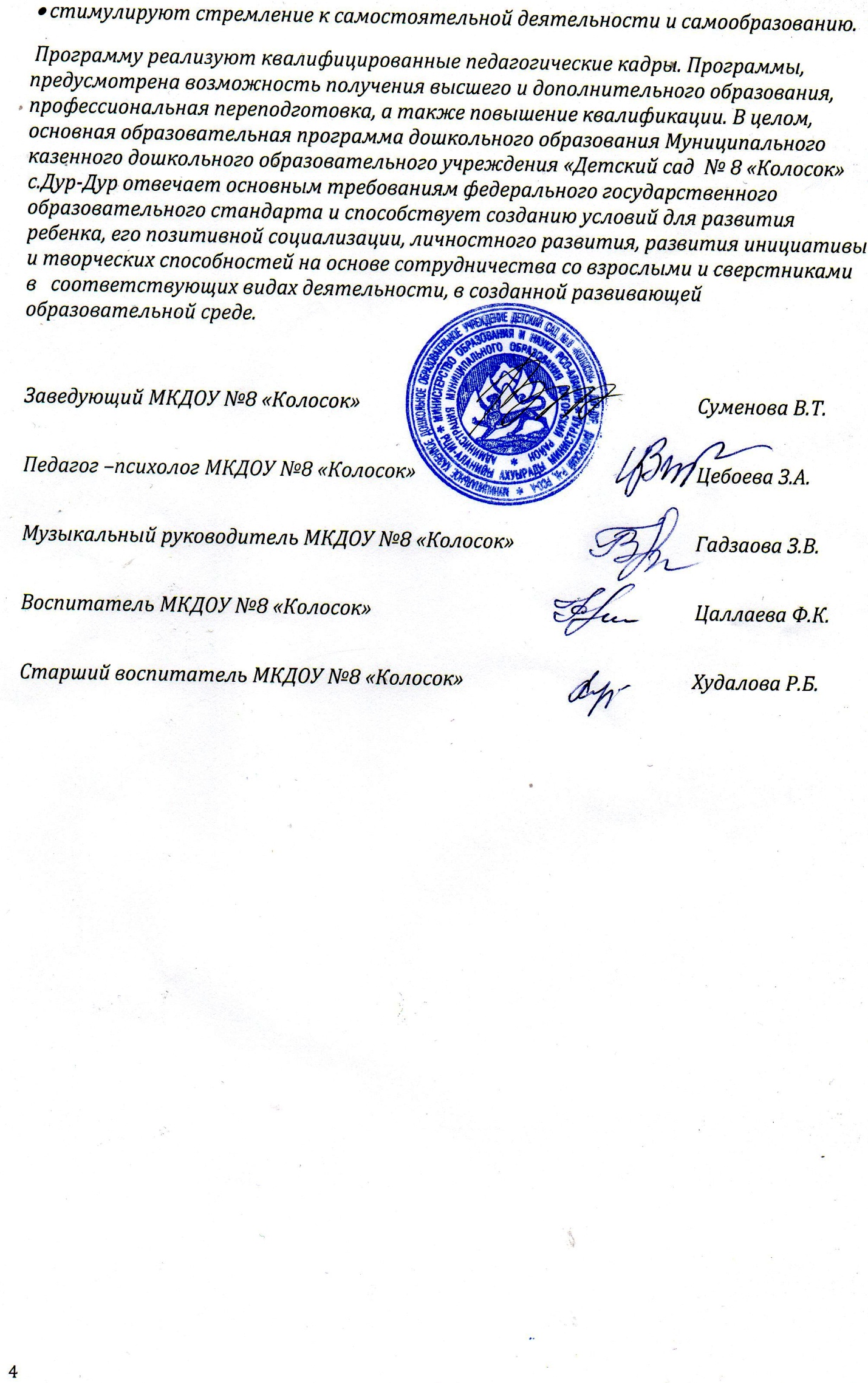 